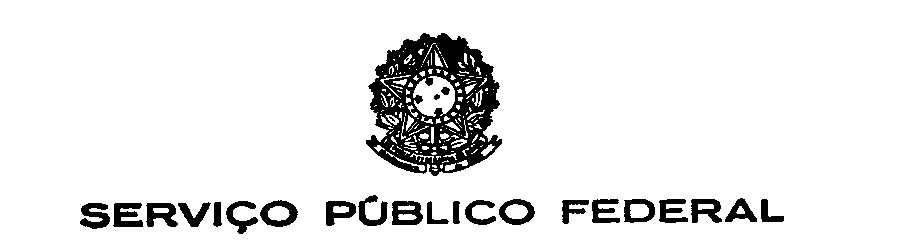 UNIVERSIDADE FEDERAL FLUMINENSE INSTITUTO DE LETRAS CURSOS DE PÓS-GRADUAÇÃO LATO SENSU EM LETRAS REQUERIMENTO DE DISPENSA DE DISCIPLINAS Eu, ................................................................................................................., RG: ................................................, matrícula uff antiga:..........................................., venho requerer a esse Colegiado a dispensa das disciplinas elencadas abaixo, referentes ao Curso de Especialização em ....................................................................................., em virtude de já tê-las cursado anteriormente. * Favor colocar o período (semestre/ano) em que a disciplina foi cursada. Niterói, _____ de _________________________ de ________.   _________________________________________ Assinatura do Requerente Disciplina(s)Semestre/Ano*